Metropolitan Nashville Public Schools 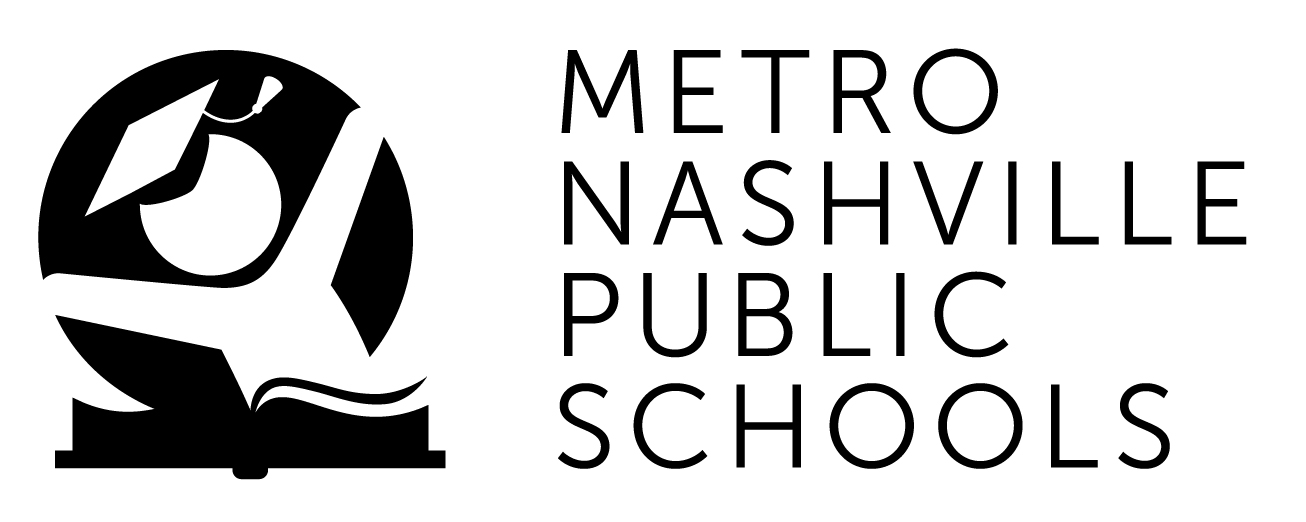 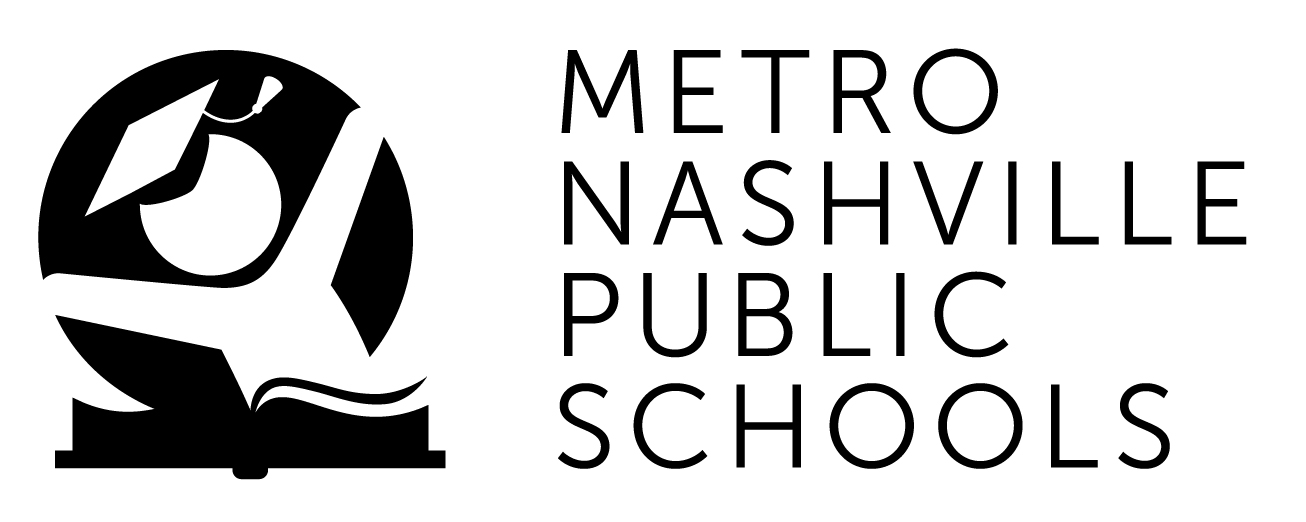 Student K-12 Registration  ___Child Birth Certificate or Verification (Passport, Visa, I-94, etc.) ___Parent or Guardian Photo ID   ___Proof of Residence (Current Utility Bill or Lease/Mortgage Document in the Parent or Guardian’s name)   ___Documented Proof of Current Immunization and Physical (If coming from out of State or Country)Registering to attend MNPS School Name_________________________________ GRADE (circle one)  K   1   2   3   4   5   6   7   8    9    10   11   12   What is the name of the last school this student attended_____________________________________________________________________Student’s Last Name___________________________________ First Name__________________________ Middle _________________  Student’s age _____ Date of Birth_______________   Male or Female     Ethnicity Hispanic or Non-Hispanic    Social Security# _____-____-_______ Race (circle all that apply)   American Indian/Alaskan Native   Asian    Black/African American   Pacific Islander/Native Hawaiian   WhiteCountry of Birth ____________________ State of Birth ______ County of Birth ____________________ City of birth __________________Home Primary Language ____________________________ Mother's Maiden Name ____________________________________________Circle any services this student receives:   IEP   504   EL    Was this student asked to leave or expelled from the last school?  NO   YESPlease list siblings in the household that are enrolled in a Metro Nashville Public or Charter School1. Name ____________________________________ DOB ____/____/_____    3. Name ________________________________ DOB ____/____/_____ 2. Name ____________________________________ DOB ____/____/_____    4. Name ________________________________ DOB ____/____/_____ Student and Enrolling Parent or Guardian’s Residential Address    (proof provided yes / no) if not HEROResidential Address ___________________________________________ Apt # ______ City ____________________________ State ____ Zip ________ Mailing Address ______________________________________________ Apt # ______ City ____________________________ State ____ Zip ________ Parents or Guardians living in the household with student            (please list 1 person only per household section)1.) Relationship to student: (circle one)      Mother / Father / Legal Guardian    Last Name _______________________________________________ First Name _______________________________________ MI ____Date of Birth ___/ ___/ ______    Gender   (circle one)   Male or Female                          Cell Phone _________________________ Home Phone ___________________________    Email Address ____________________________________________________________ This person needs access to: (circle all that will apply)    portal / attendance / behavior / mailings / teacher / messages2.) Relationship to student: (circle one)      Mother / Father / Legal Guardian  Last Name _______________________________________________ First Name _______________________________________ MI ____Date of Birth ___/ ___/ ______    Gender   (circle one)   Male or Female                          Cell Phone _________________________ Home Phone ___________________________    Email Address ____________________________________________________________ This person needs access to: (circle all that will apply)    portal / attendance / behavior / mailings / teacher / messagesIs there a Parent or Guardian living at a different address?  If so please complete this box.Relationship to child: (circle one)      Mother / Father / Legal Guardian  Last Name _____________________________________________ First Name ________________________________________ MI ____Date of Birth ___/ ___/ ______    Gender (circle one)      Male or FemaleAddress ______________________________________ Apt # _______ City _______________________ State __________ Zip _________ Cell Phone _________________________ Home phone ___________________________    Email Address ____________________________________________________________ This person needs access to: (circle all that will apply)    portal / attendance / behavior / mailings / teacher / messagesEmergency Contact (If school personnel cannot reach the parent or guardian listed, who do they call and in what order)1. Contact Name _________________________________________________ (Male/ Female) Phone# _____________________________ 2. Contact Name _________________________________________________ (Male / Female) Phone# _____________________________ Legal Notice Are there any court orders involving this student?  ___Y ___N   (If you answered yes regarding Legal Notice, you must provide a current Magistrate/Judge signed court order document.)Home Language Survey TENNESSEE STATE BOARD OF EDUCATION ESL PROGRAM POLICY 3.207, states that: "Each school district must administer the Home Language Survey to all students entering the District for the first time." The information is used to identify the need for English language support services for the student.1. What is the first language your child learned to speak?2. What language does this child speak most often outside of school?3. What language do people usually speak in your child’s home?4.  In what country was your child born?5. What date did your child enter the U.S., if not born in the U.S.?__________________________________ 
__________________________________ 
__________________________________ 
__________________________________ 
__________________________________ Please note: If the answer to question(s) 1, 2, or 3 is not English, The Office of EL will assess the student's English language proficiency and additional forms will need to be completed. Student Health InformationDoes the child have any health problems?  ___ Yes ___ No (If yes, please provide the school with approved documents)Health issues to be noted on student record_____________________________________________________________________________Incomplete packets will not be accepted and cannot be held by a school, Enrollment Center or the Family Information Center.I certify that I am the parent or guardian of the child listed and I have provided MNPS with accurate information as required by State Law and that the above address is the primary residence where my child and I live. I will notify the school of any change in residency status within 10 days of that change.Parent or Guardian Signature ____________________________________ Print Name ________________________Date Signed _____________________________* INFORMATION BELOW IS FOR MNPS ENROLLMENT CENTER USE ONLY*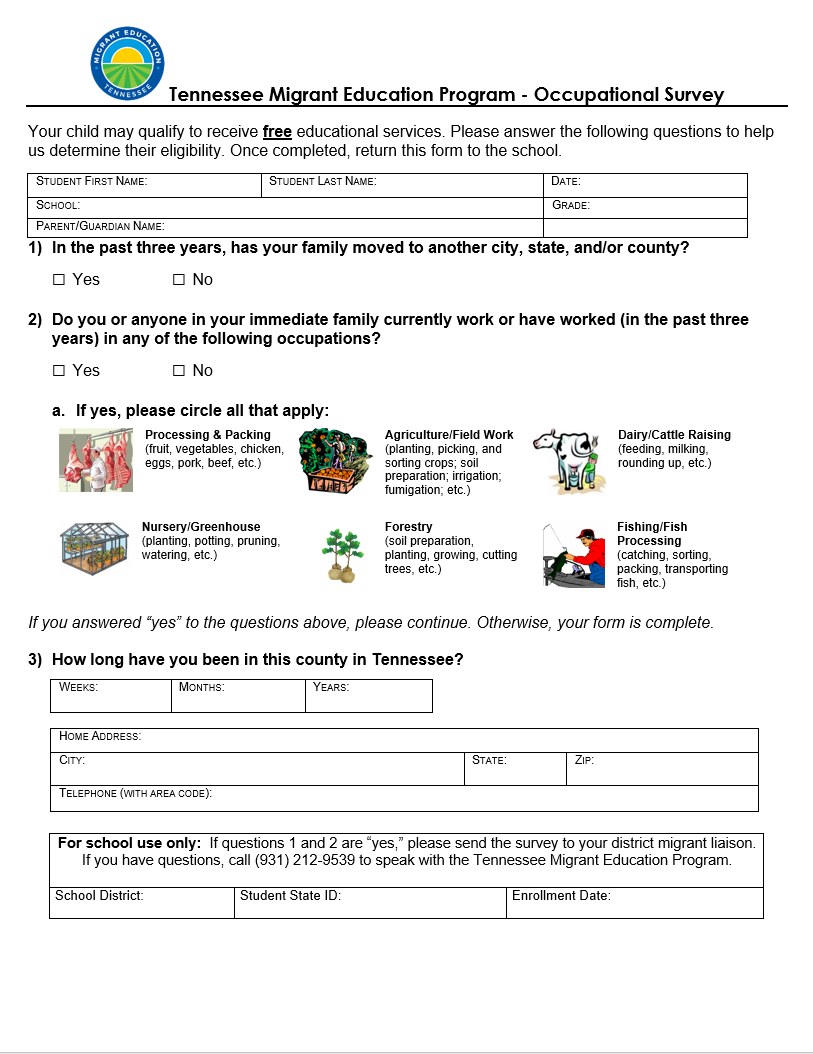 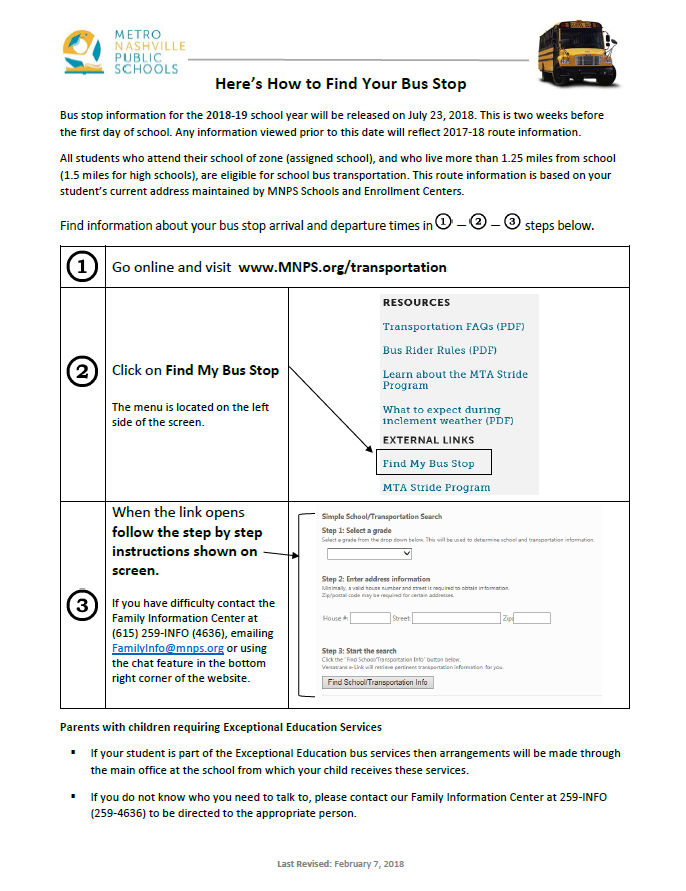 